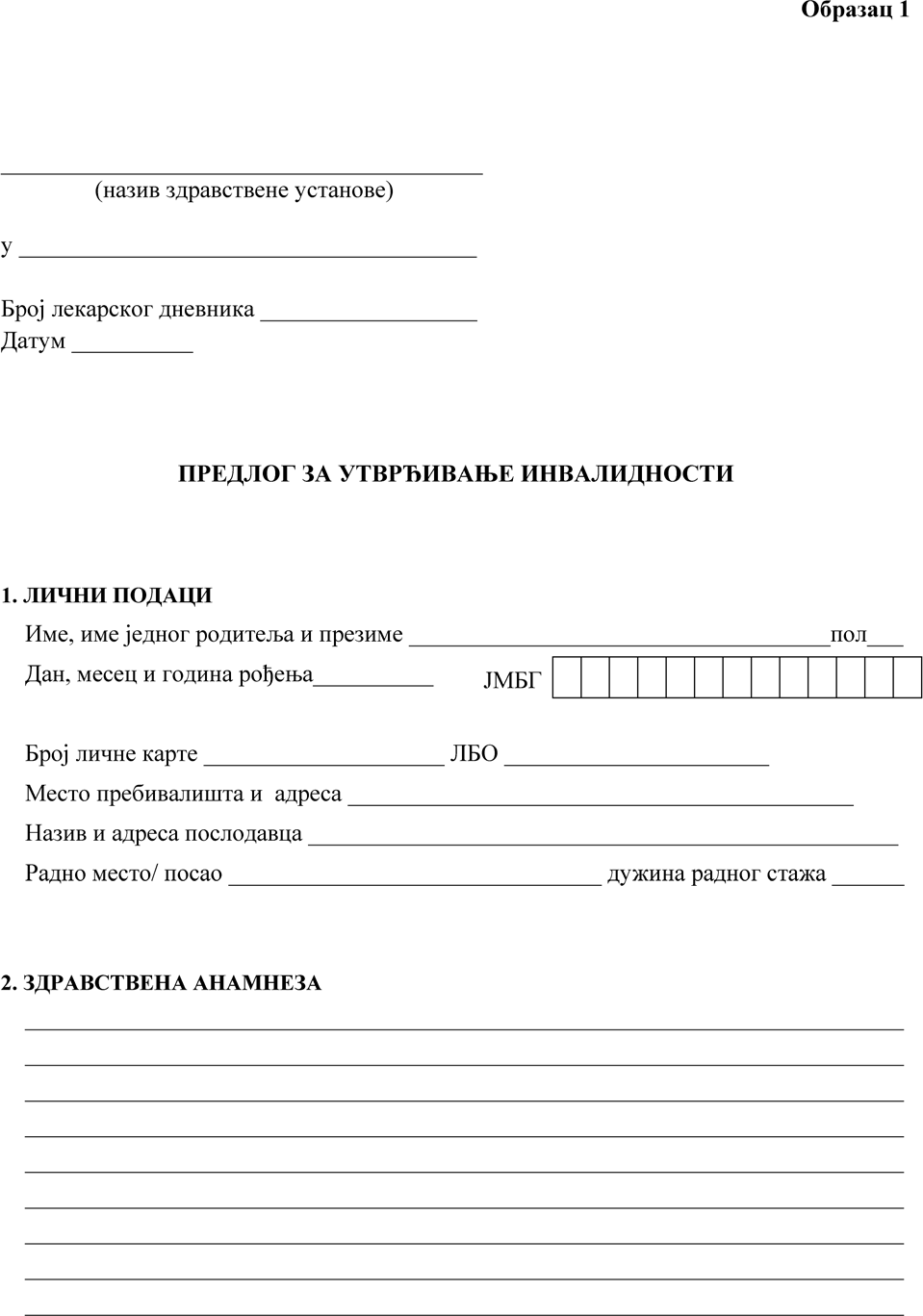 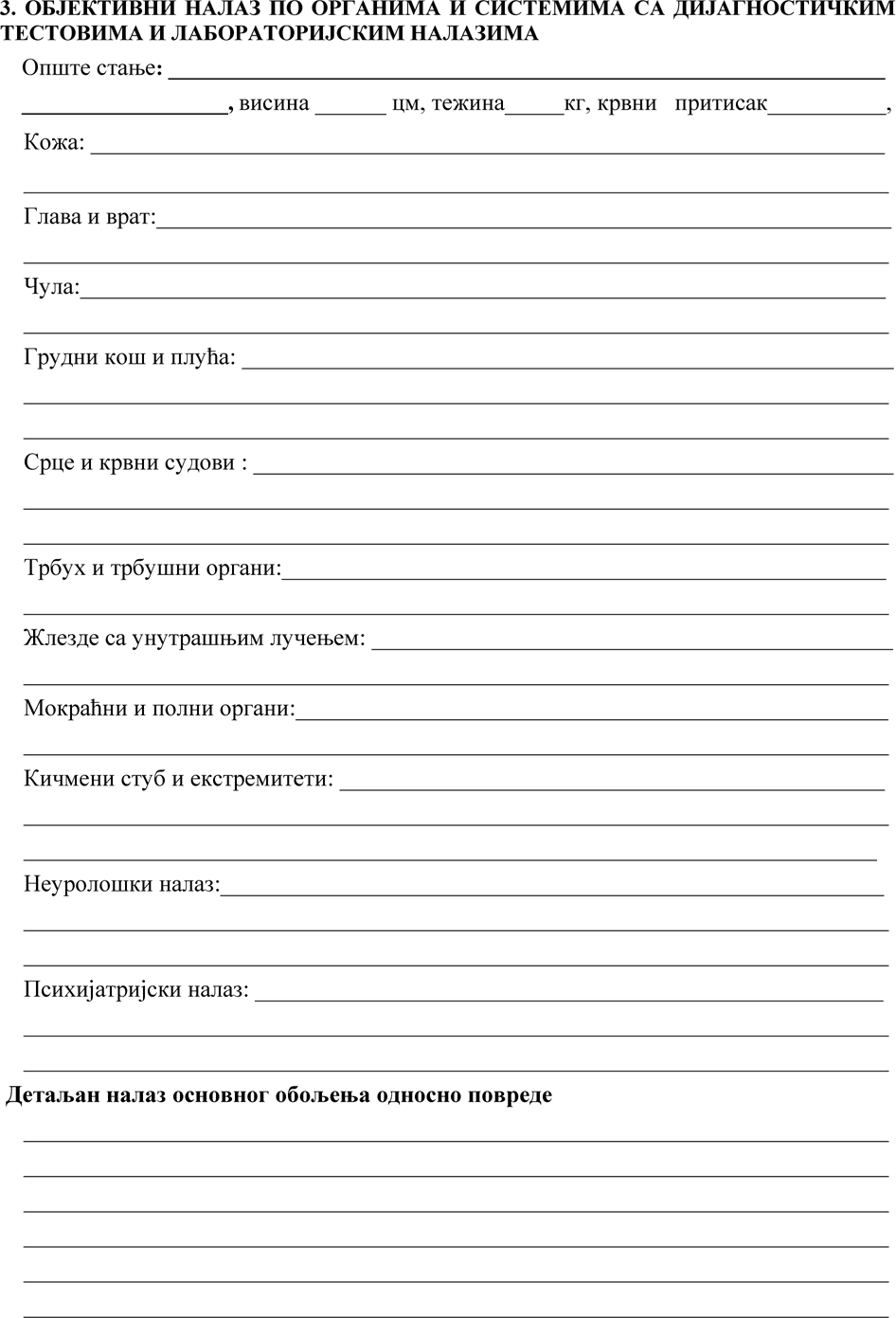 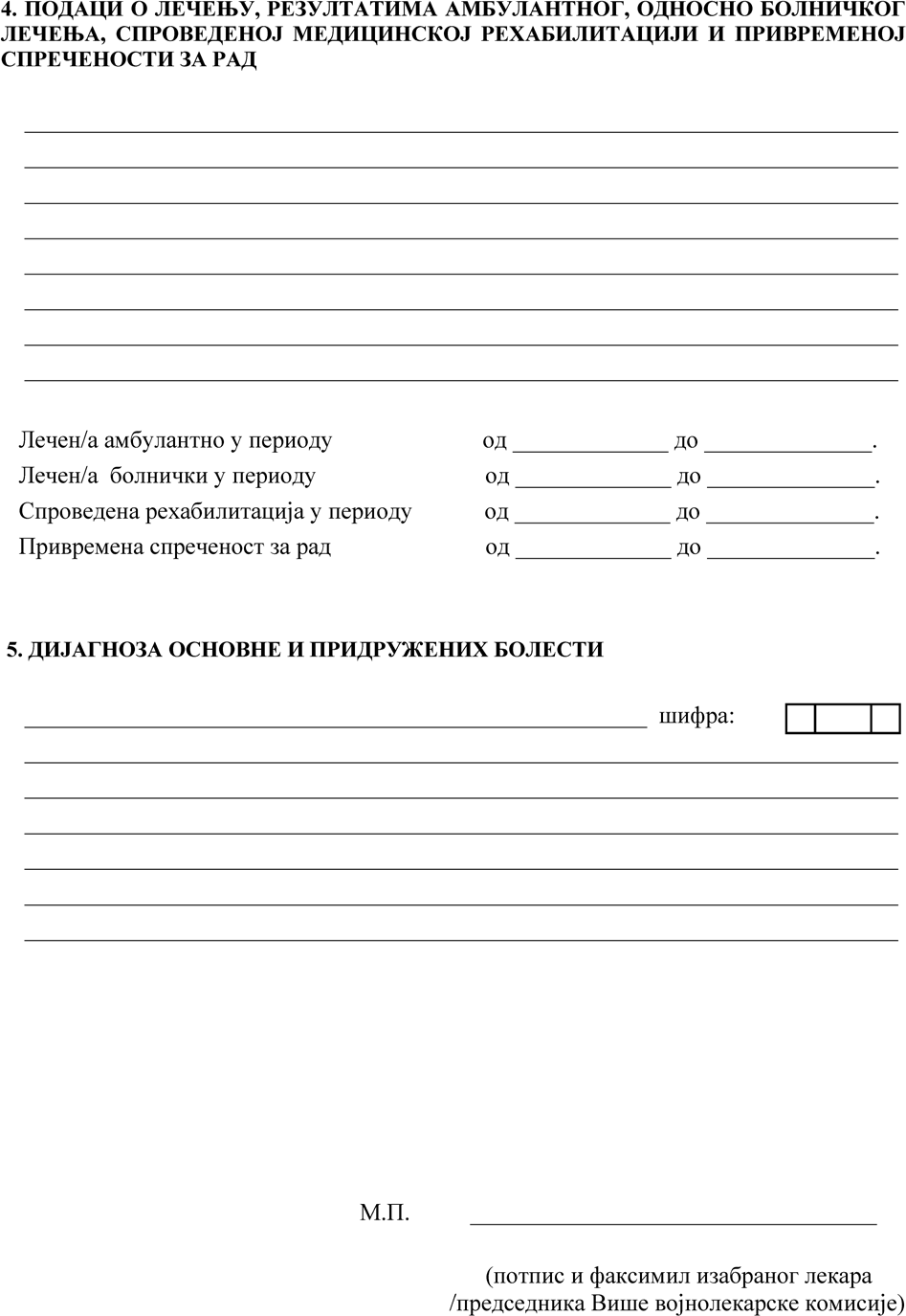 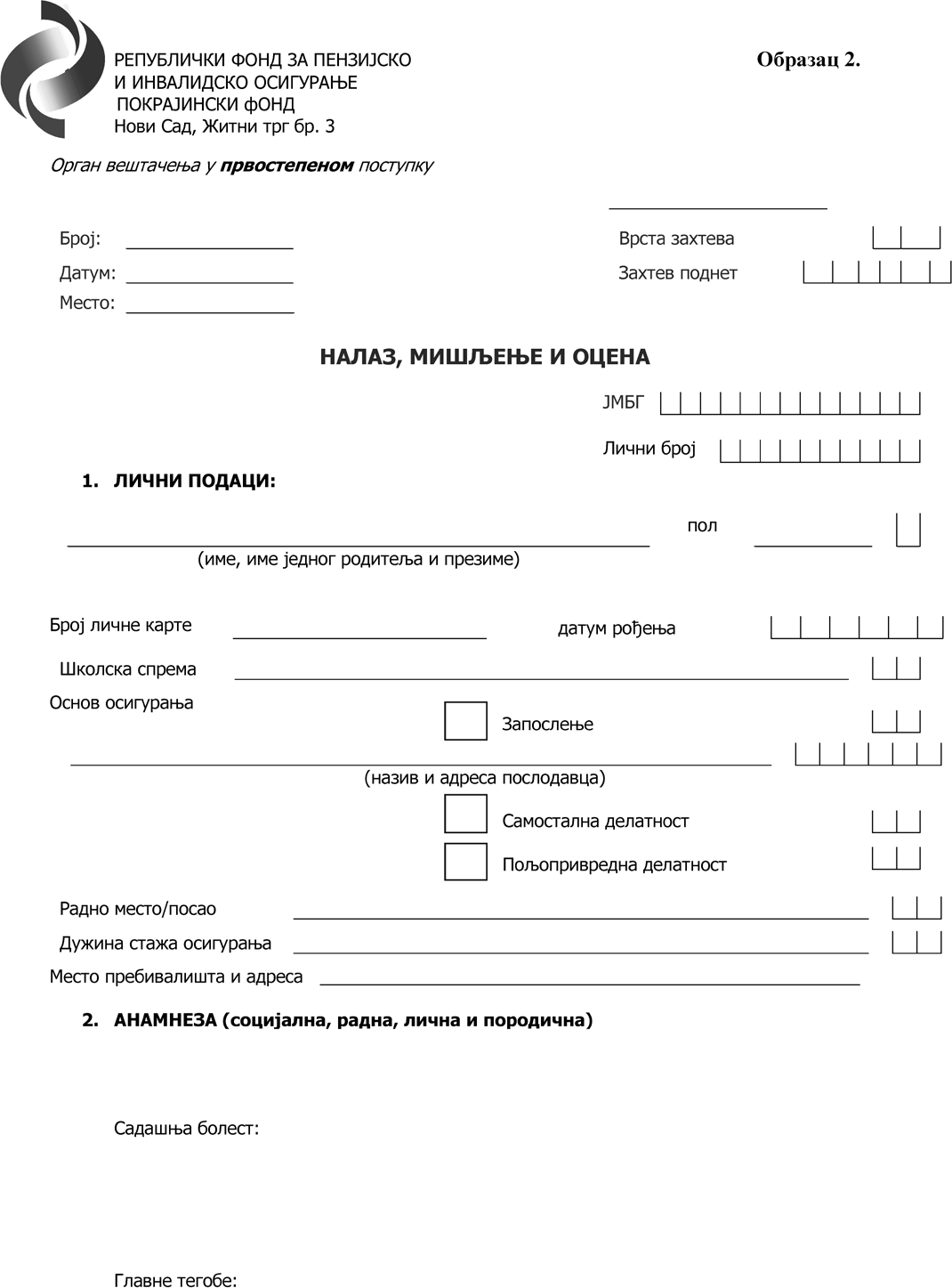 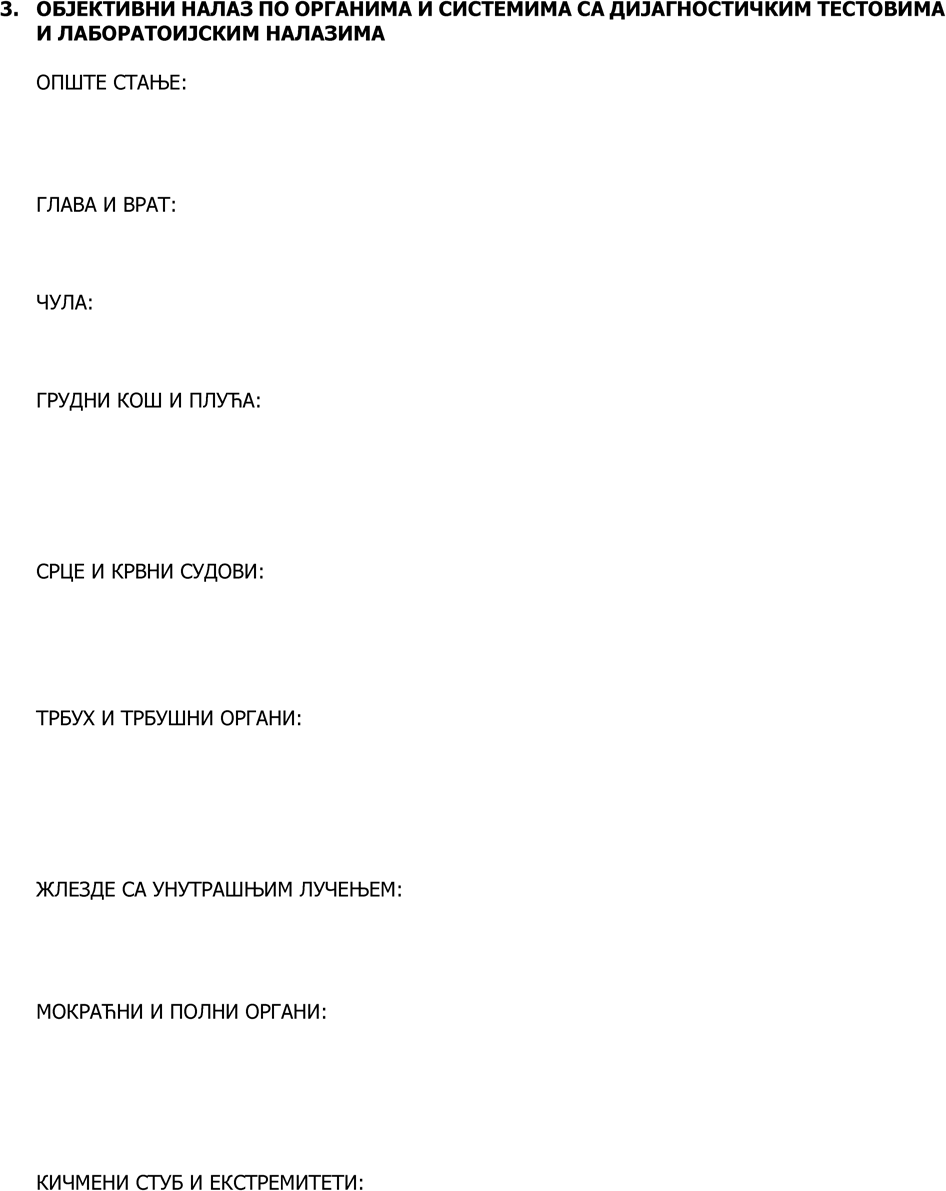 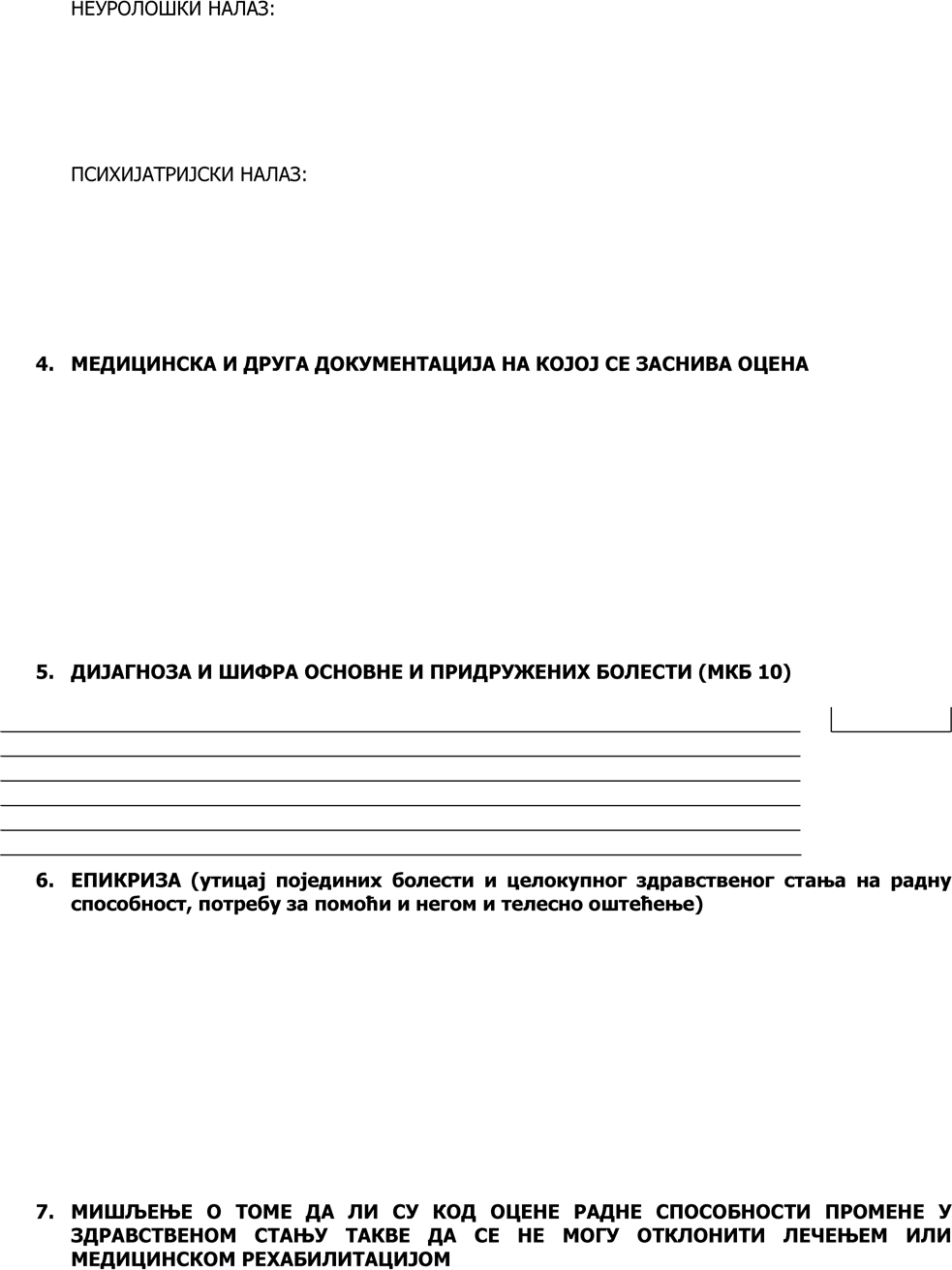 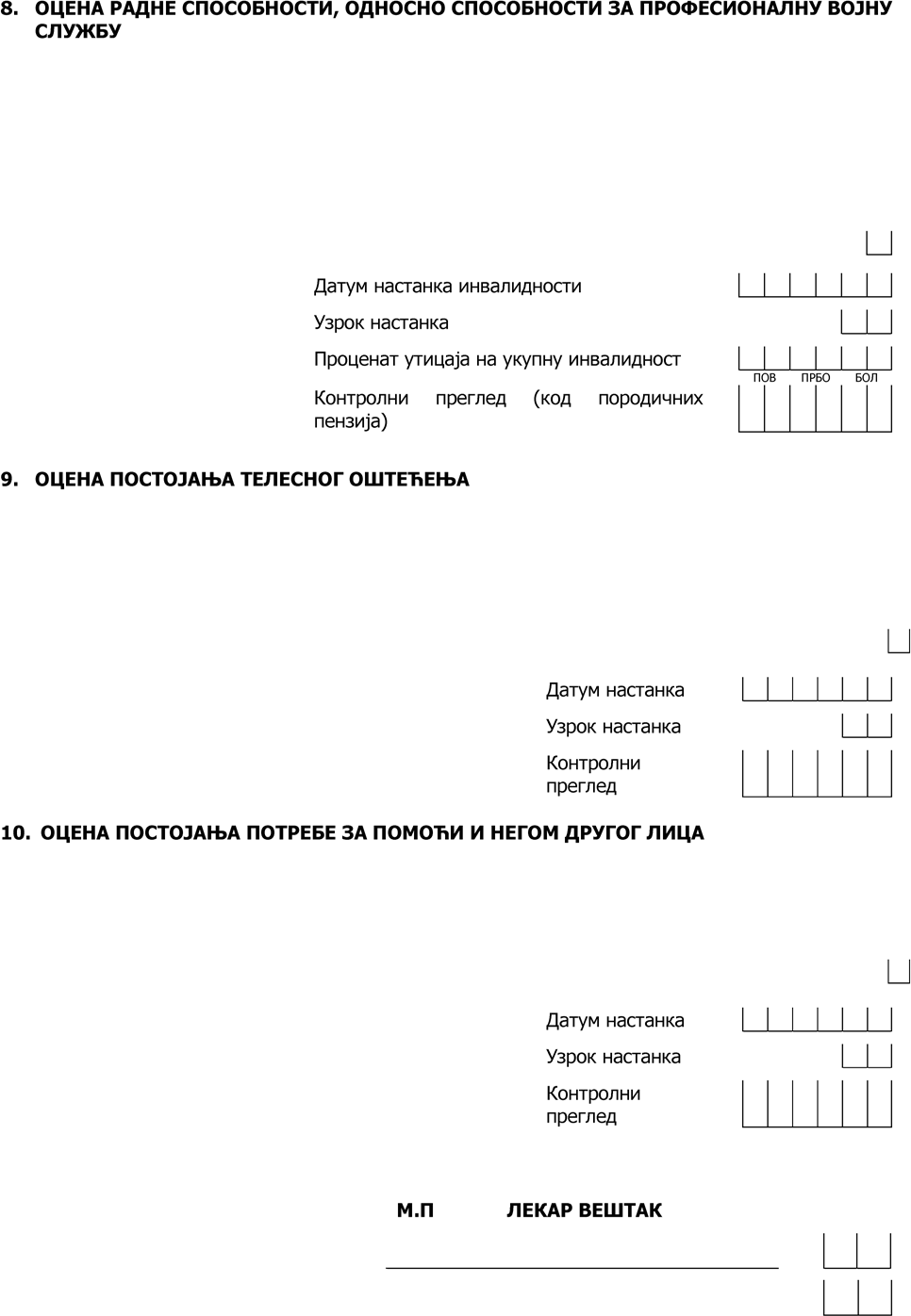 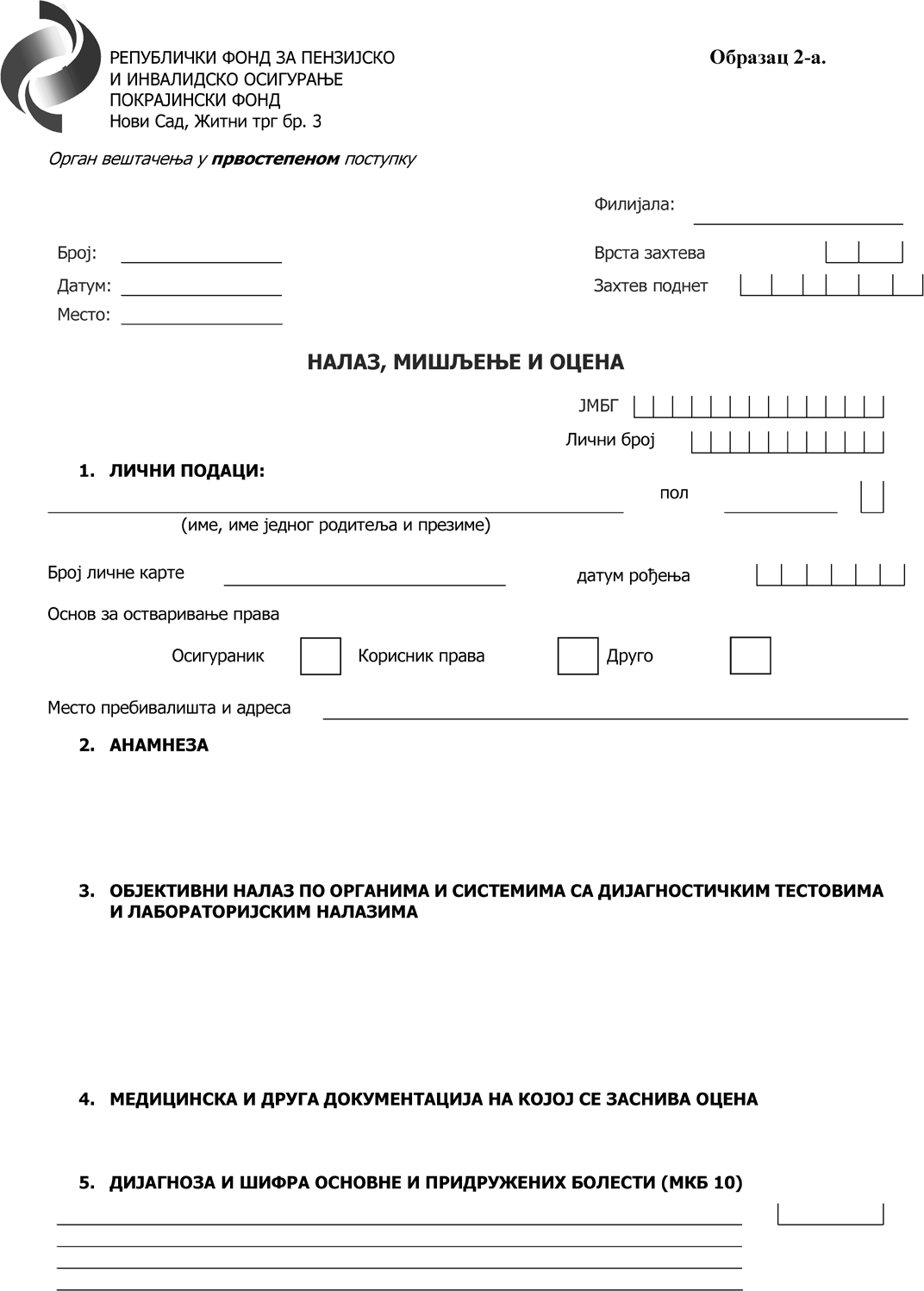 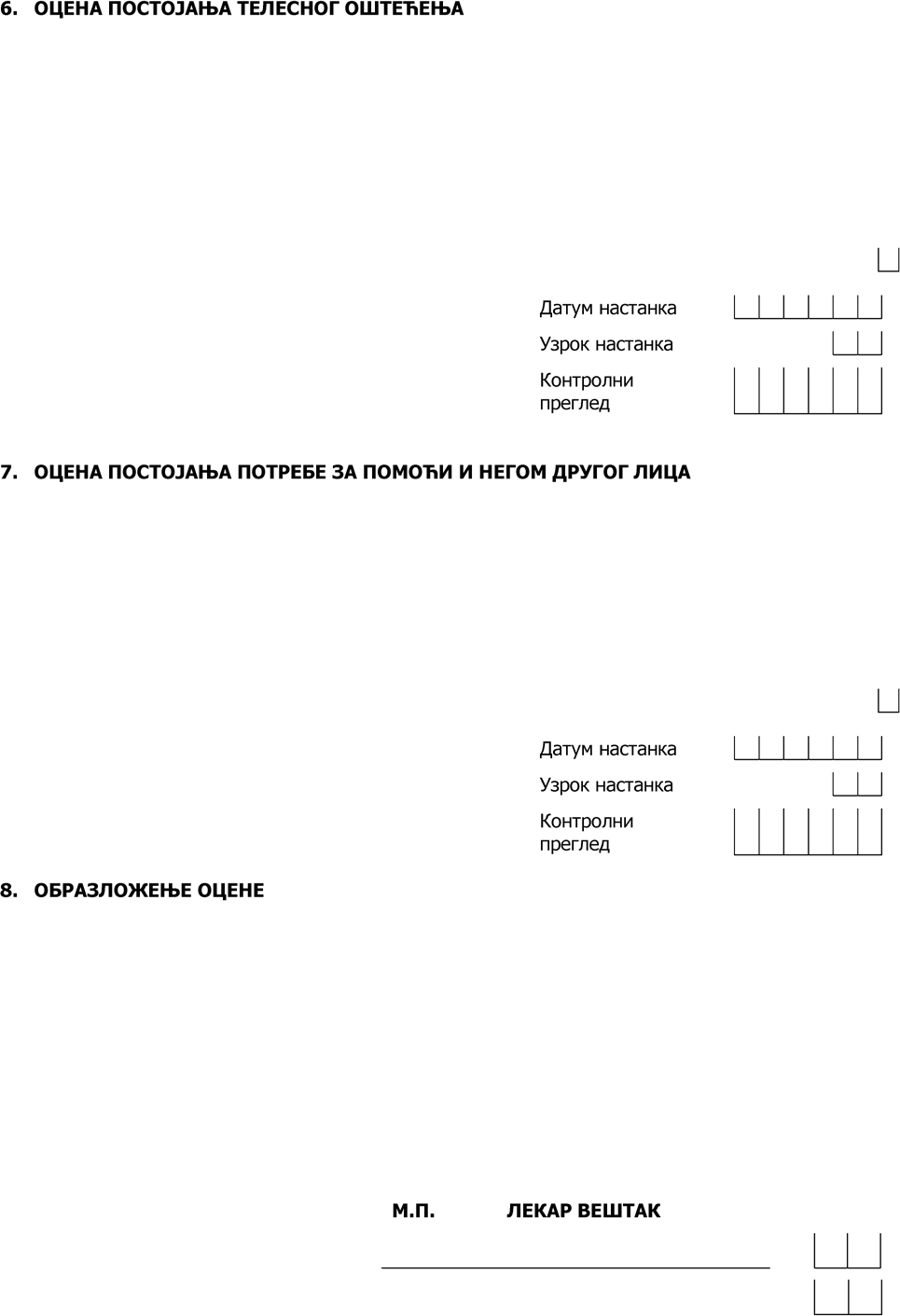 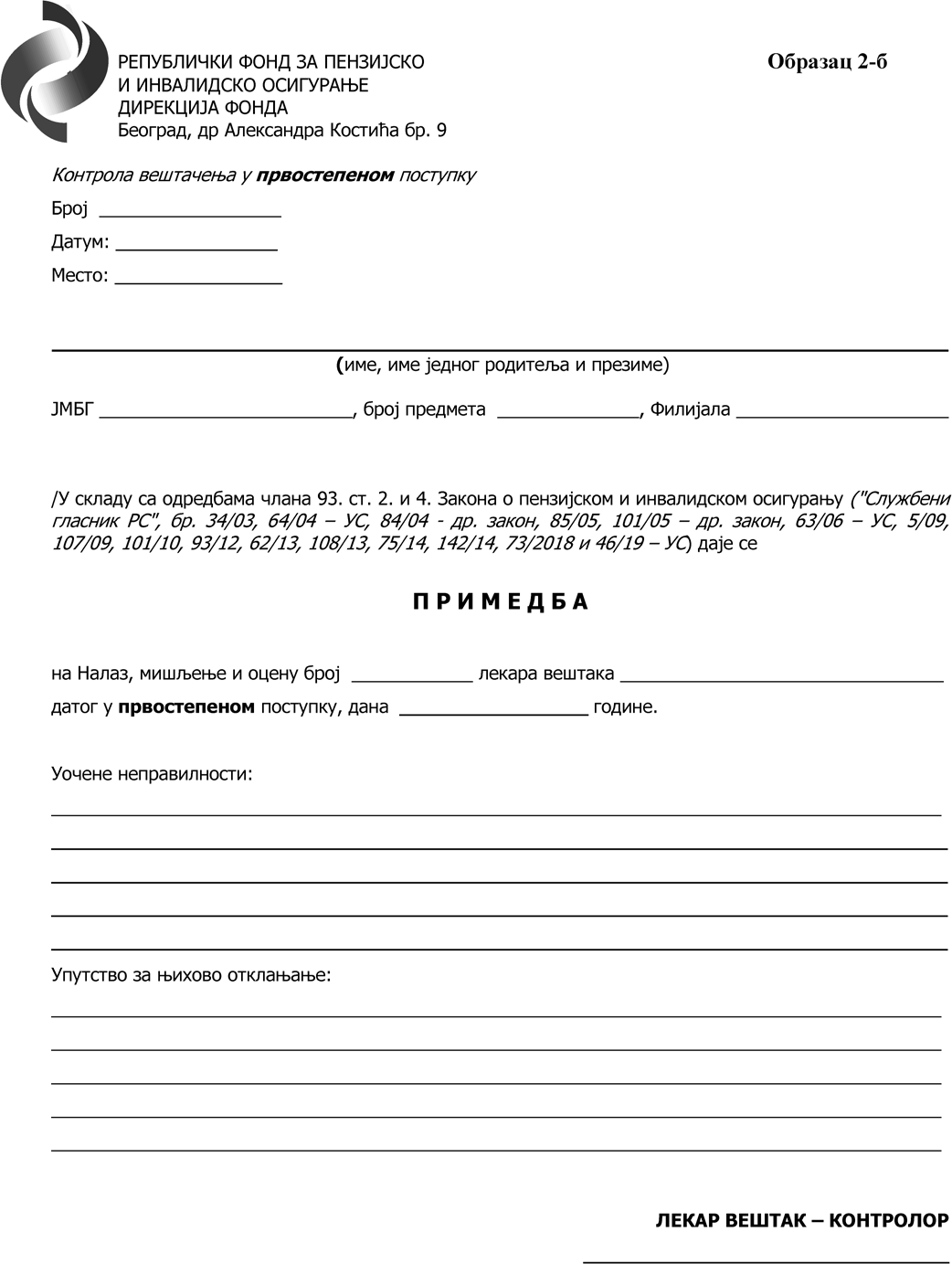 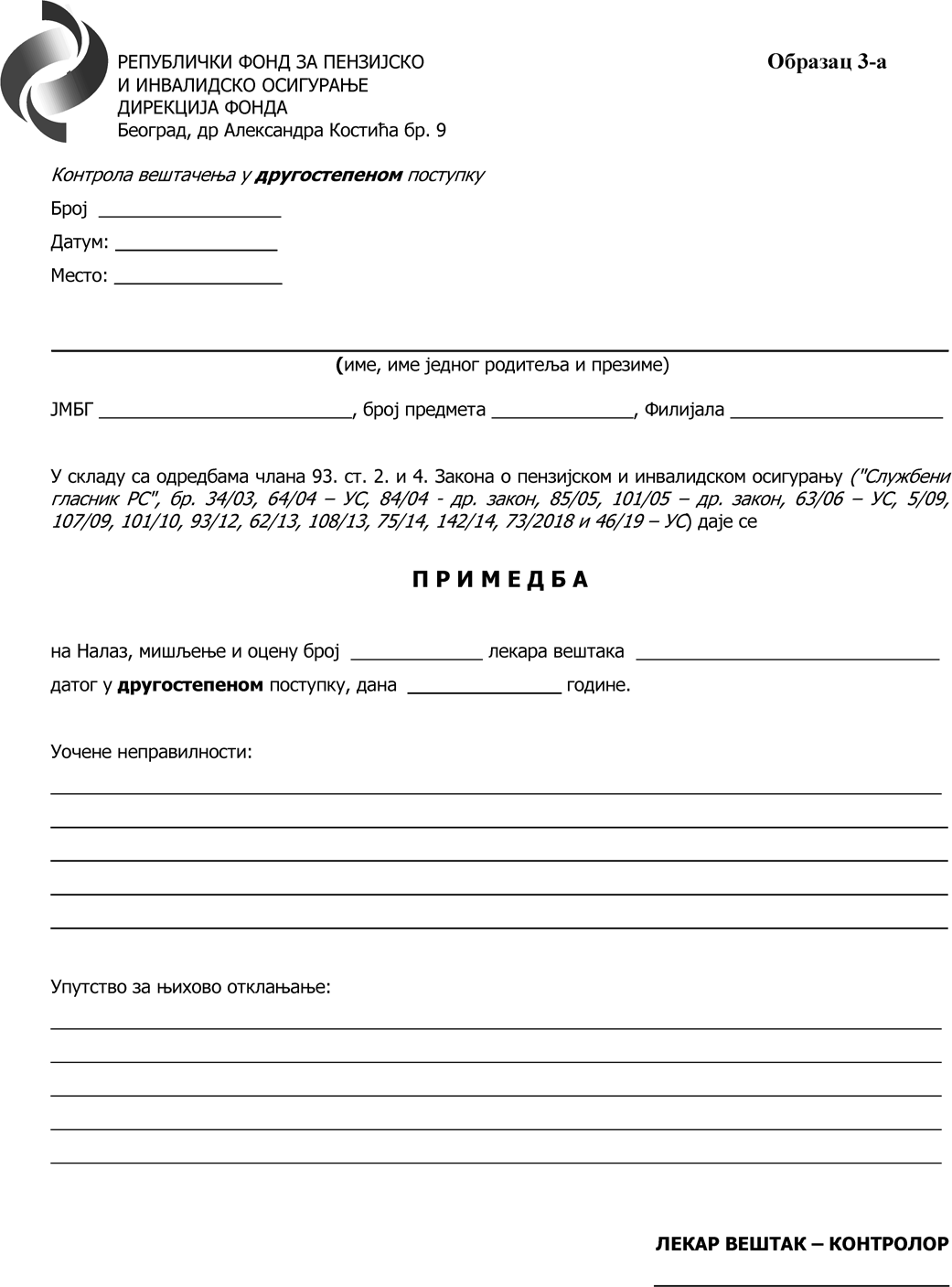 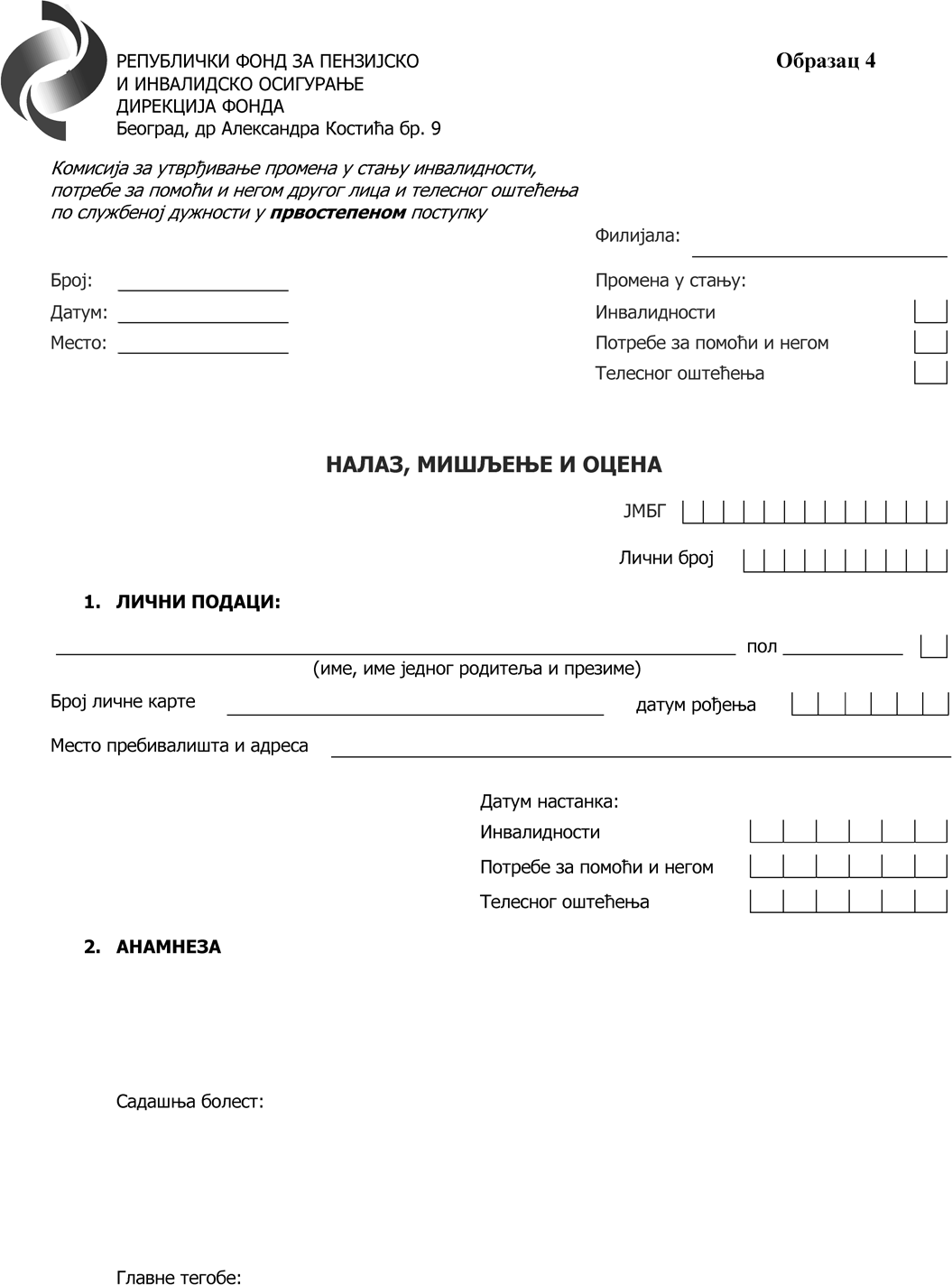 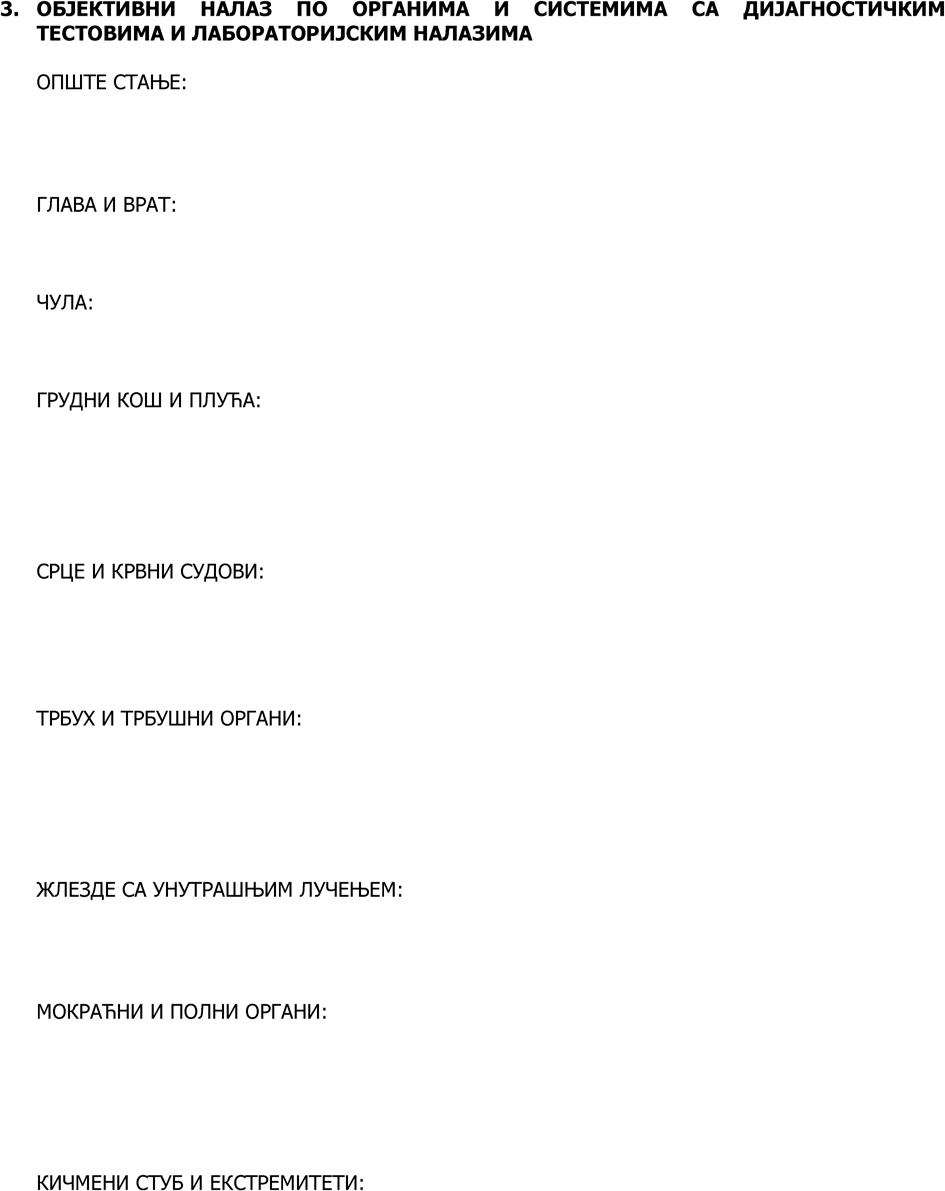 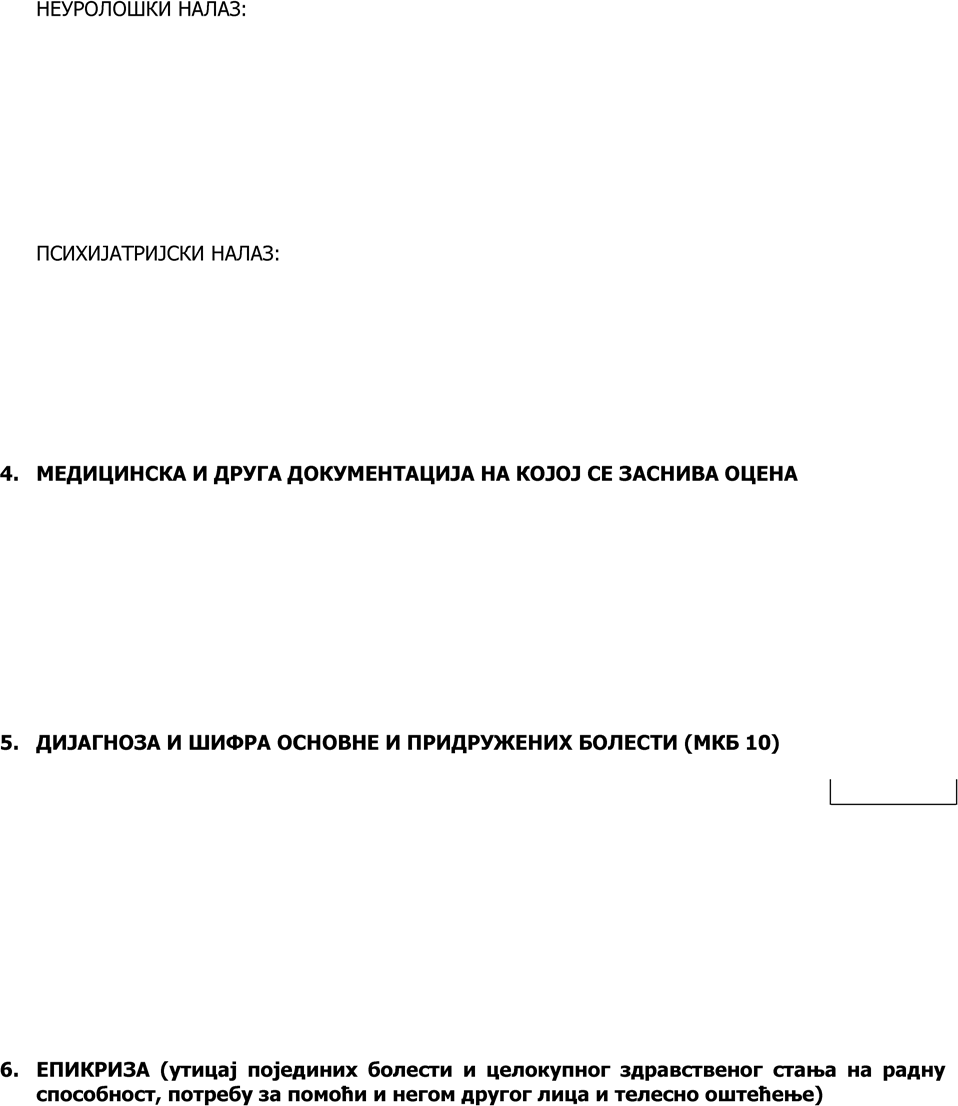 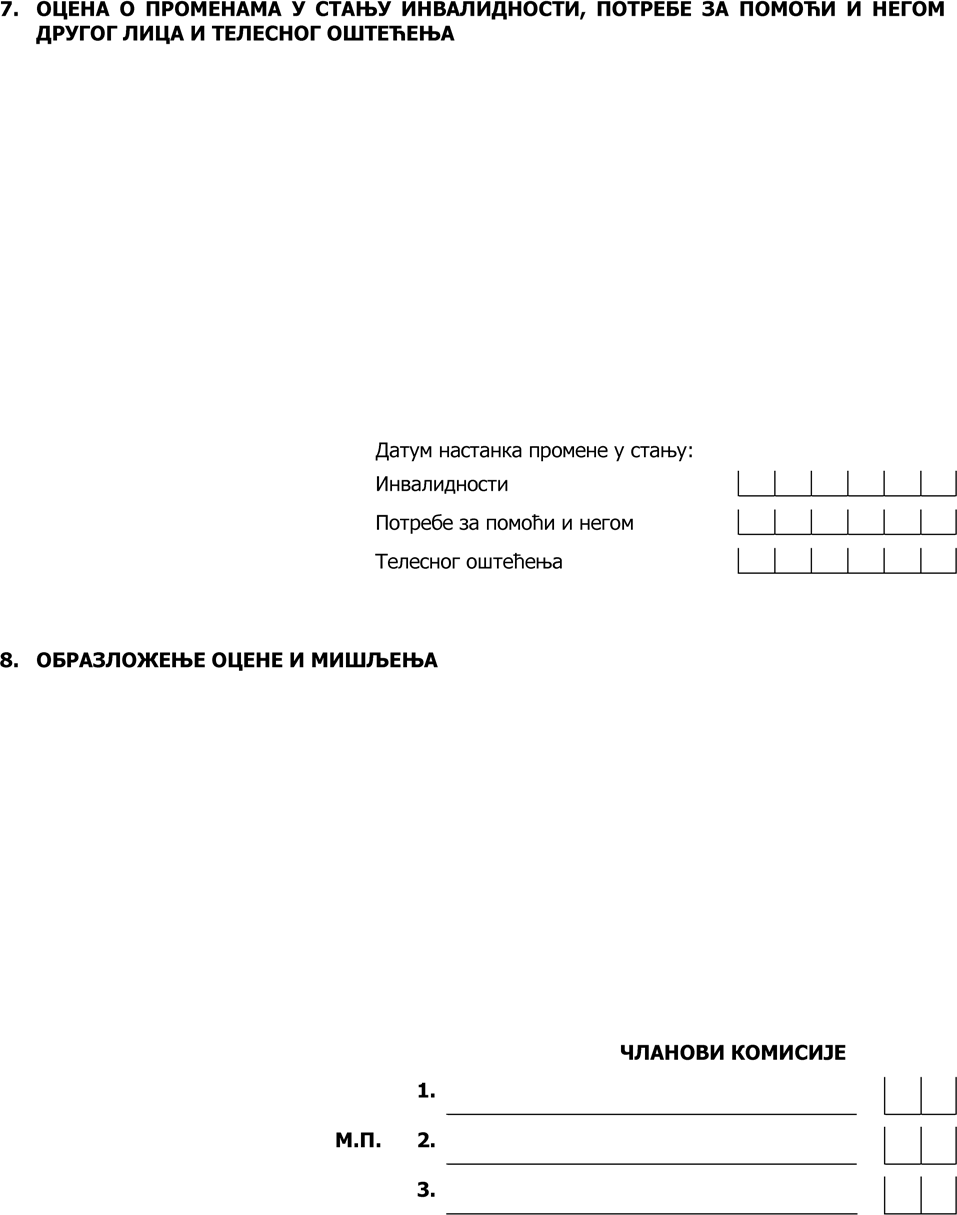 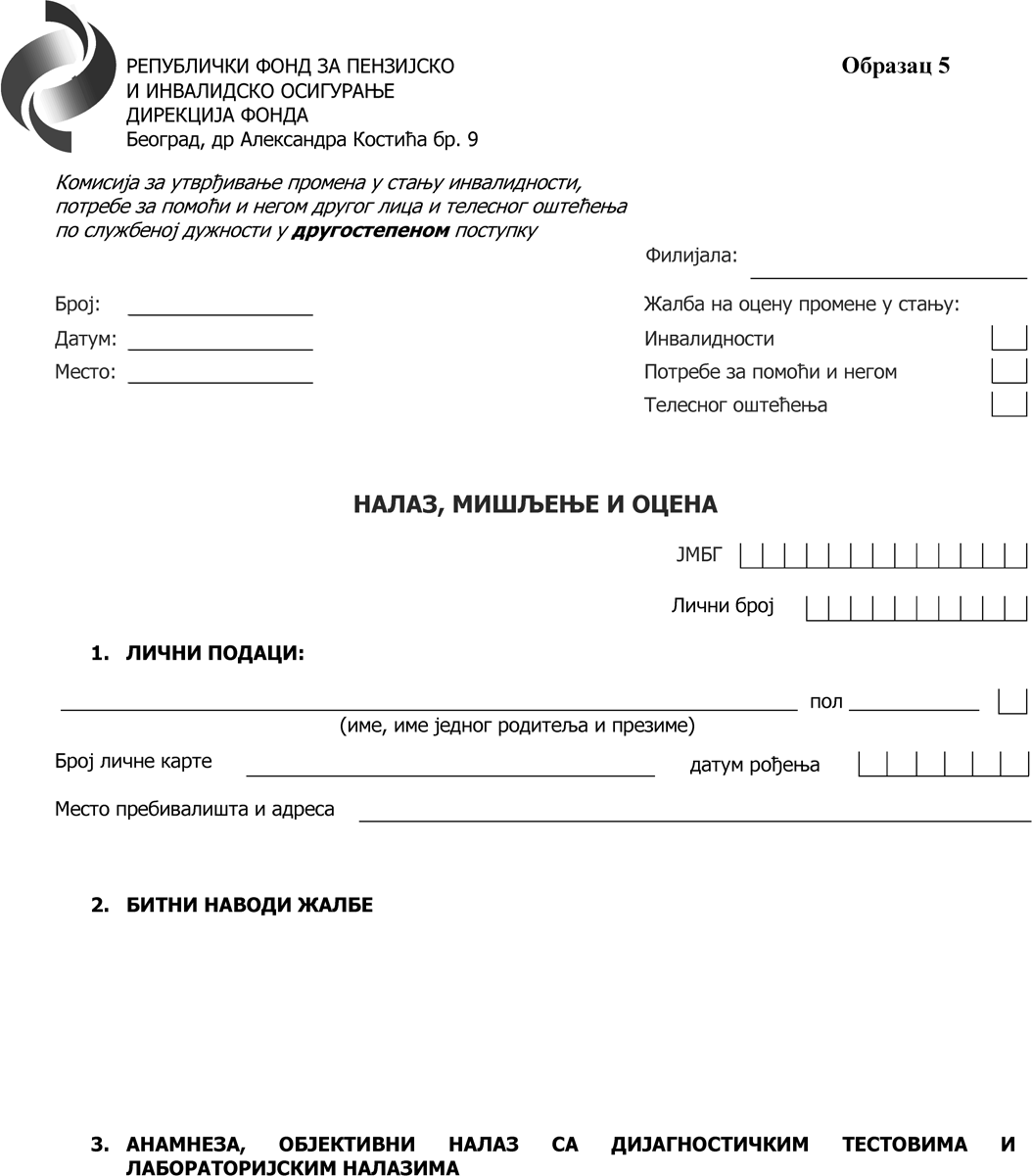 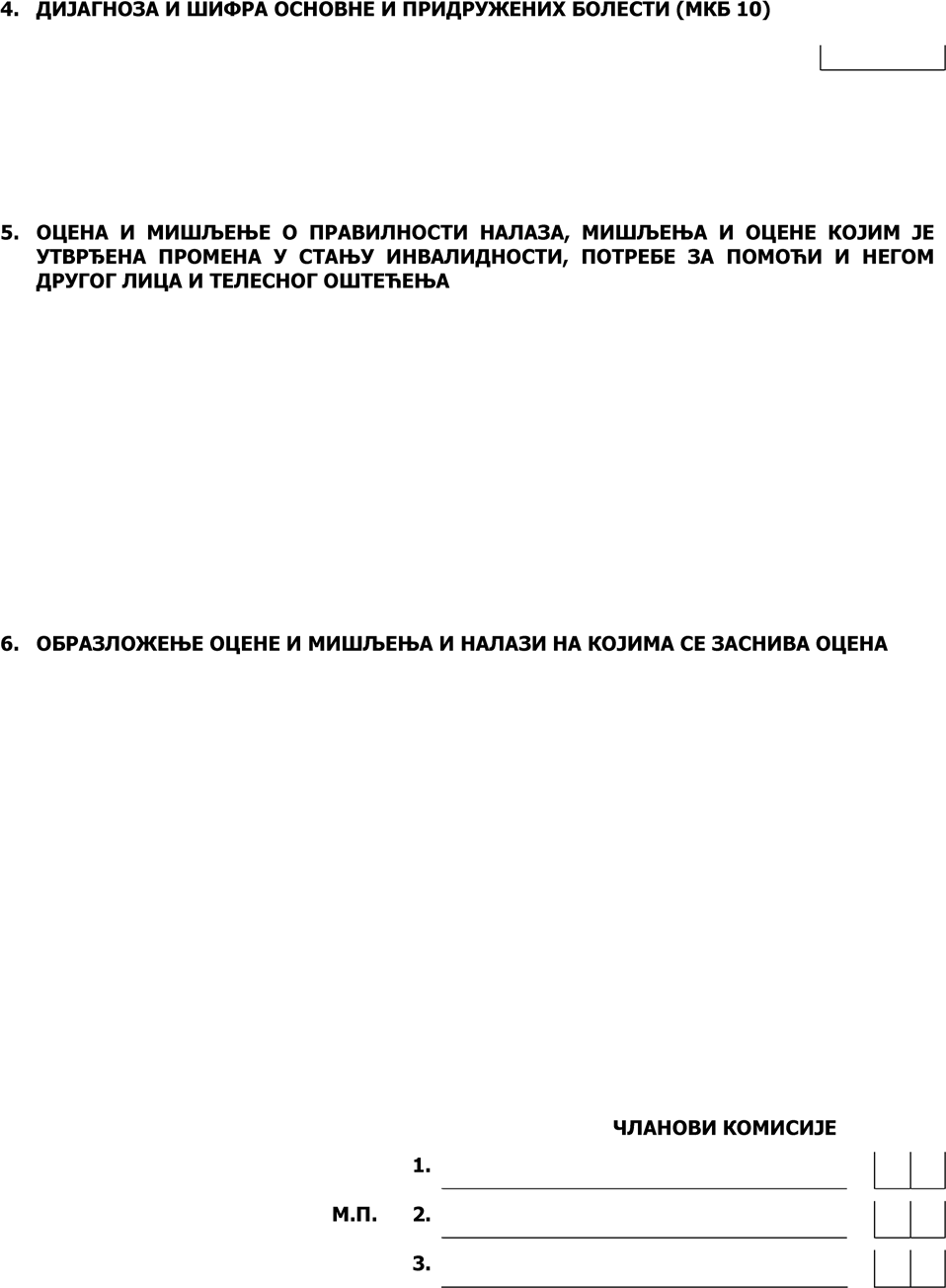 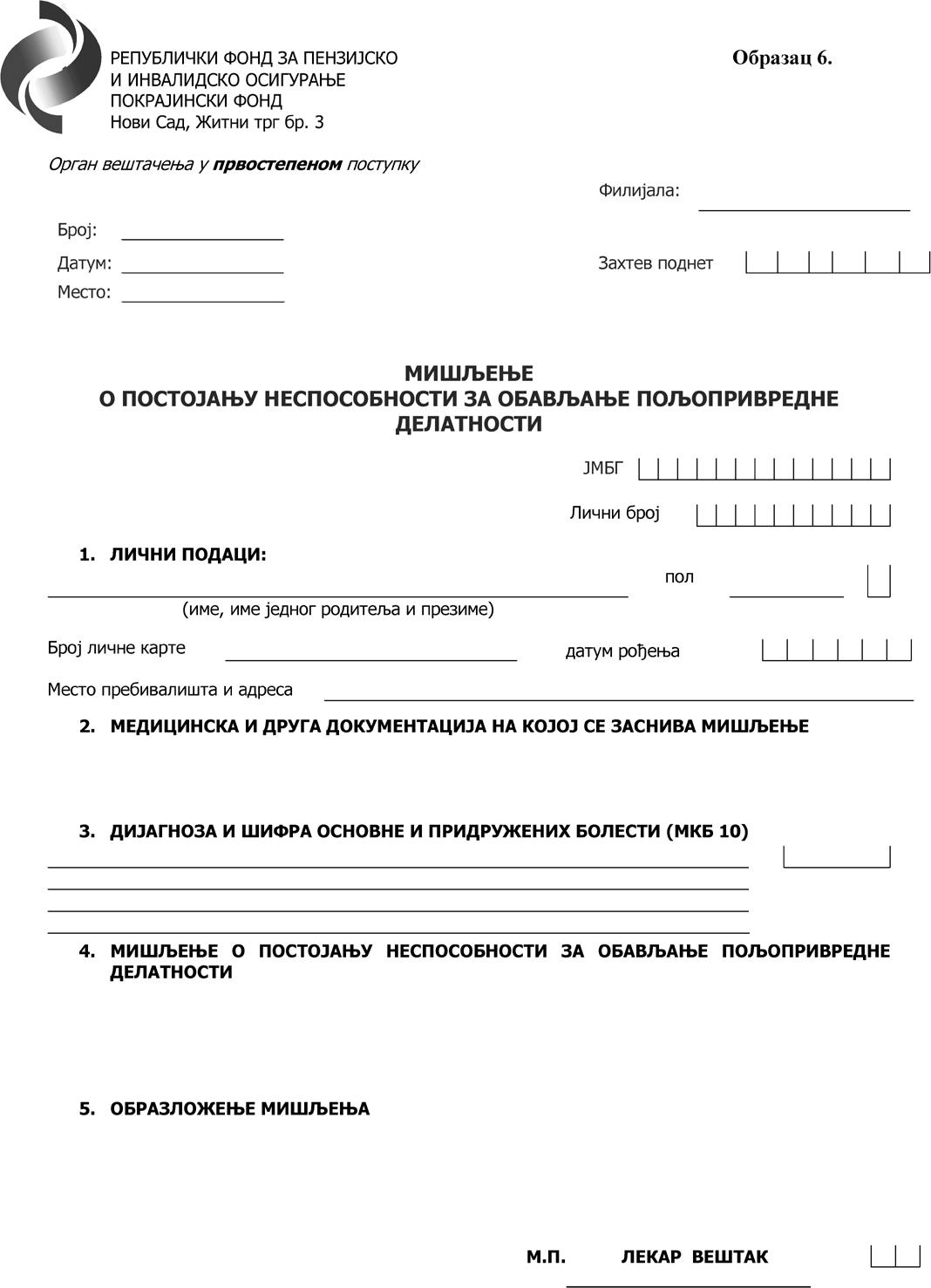 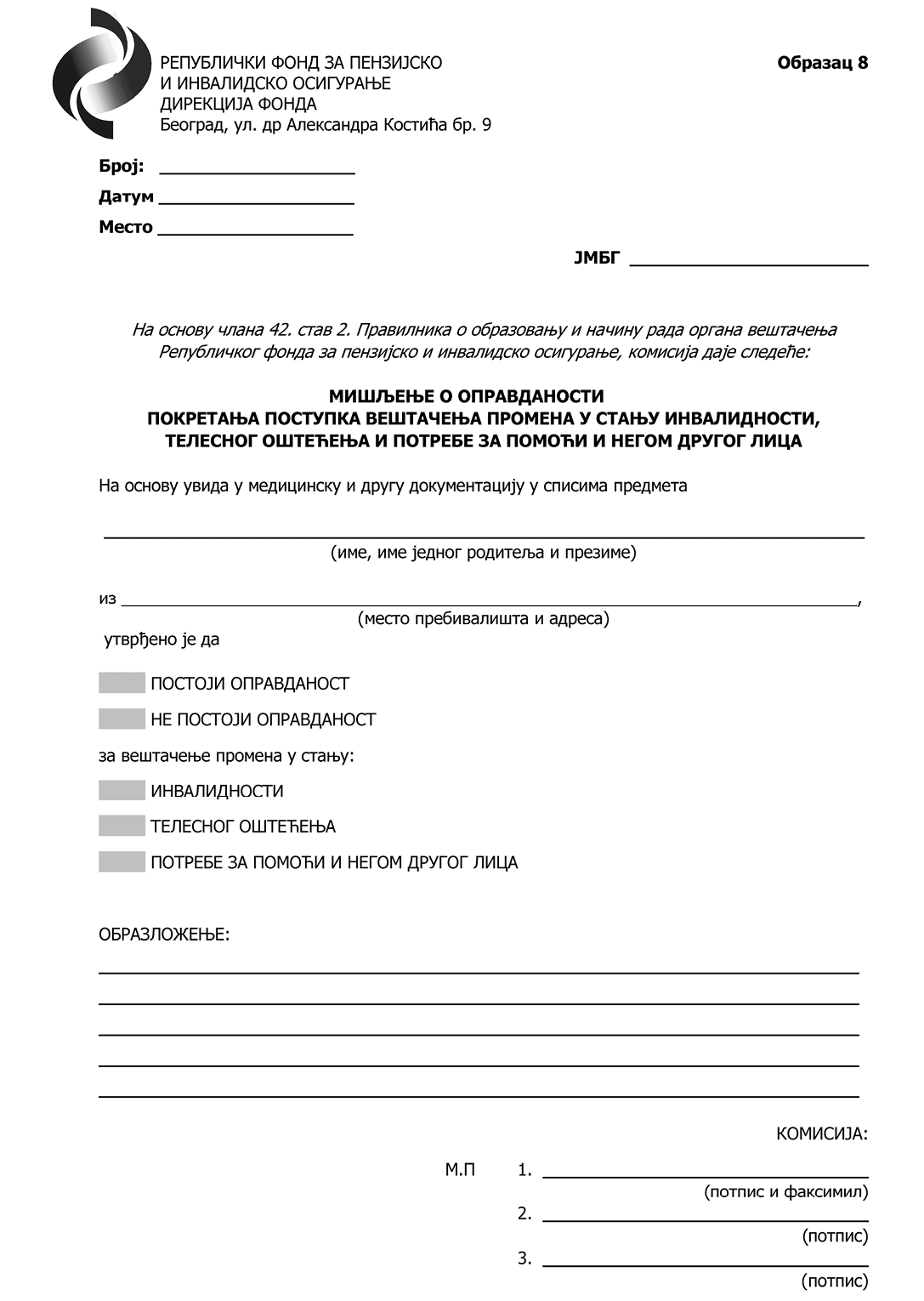 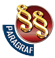 ПРАВИЛНИК О ОБРАЗОВАЊУ И НАЧИНУ РАДА ОРГАНА ВЕШТАЧЕЊА РЕПУБЛИЧКОГ ФОНДА ЗА ПЕНЗИЈСКО И ИНВАЛИДСКО ОСИГУРАЊЕ("Сл. гласник РС", бр. 58/2019, 66/2021 и 53/2024)